Kísérleti Szöveges Értékelés2017.Gazda neve: Vass Róbert    RöszkeTermesztés:előnövény: őszi búzafőnövény: FűszerpaprikaKísérleti terület:Genezis kísérlet: 2 haÜzemi kísérlet: 2 haAlaptrágyázás: Üzemi terület		    Bór tartalmú nitrogén műtrágya 300 kg/ha		    Genezis terület   Genezis NPK 5:10:30 (500 kg/ha)Kijuttatás időpontja: 2017.V.10.Ültetési idő: 2017.V.25.Tápoldatozás:Kiértékelés: Az Üzemi területen 14 tonna termett hektáronként. Átlagár:150Ft/kgBruttó bevétele műtrágyára számítva:1.999.900 Ft/haA Genezis területen 18,5 tonna termett hektáronként.Átlagár: 150Ft/kgBruttó bevétele műtrágyára számítva: 2.208.900 Ft/haA többlet műtrágya ráfordítás 209.000 forintot hozott hektáronként a gazdának.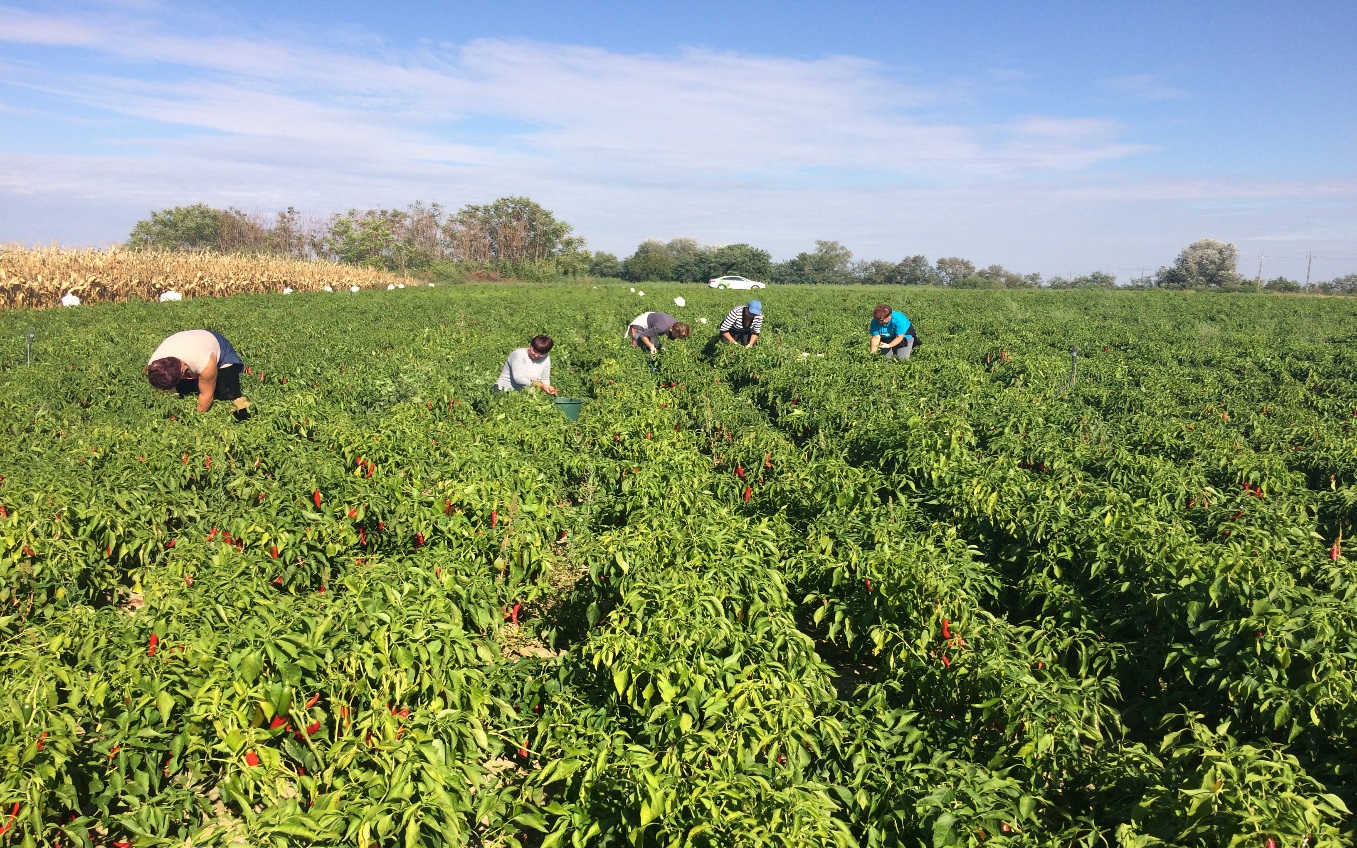 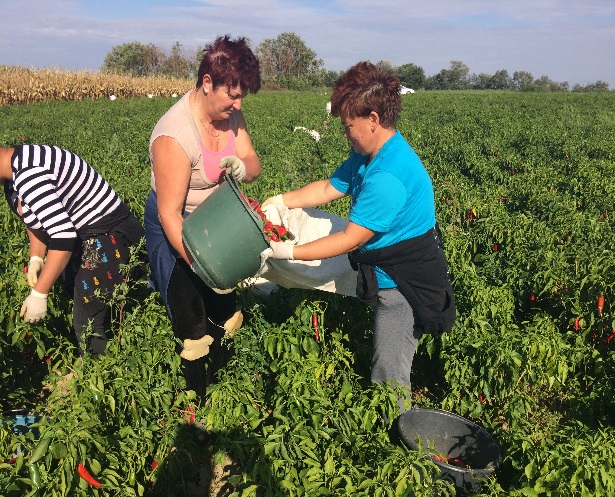 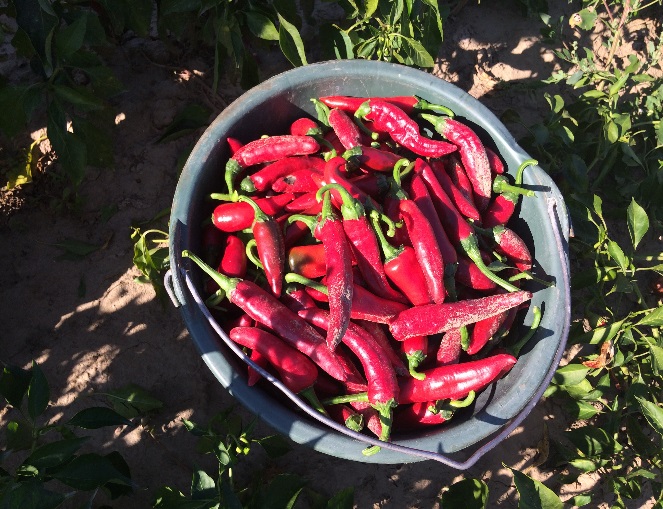 IdőpontÜzemi területGenezis területKiültetés utánGenezis Pétisó 100kg/haGenezis starter NPK( 15.30:15+0,2 % me)   125kg/ha7-14 nap múlvaGenezis starter NPK( 15.30:15+0,2 % me)  125 kg/ha  MgSO4 100 kg/ha7-14 nap múlvaGenezis Pétisó 100kg/haPéti Komplex I. (NPK 14:7:21)  150kg/haGenezis Karbamid 150 kg/haGenezis Mikromix A Zöldség-Dísznövény 3 l/ha7-14 nap múlvaPéti Komplex I. (NPK 14:7:21)   150kg/haMgSO4 100 kg/ha Genezis Kalcinol 50 l/haGenezis Karbamid 60 kg/haVII.20.Genezis Pétisó 100kg/haGenezis Karbamid 150 kg/haGenezis Mikromix A Zöldség-Dísznövény 3l/haGenezis Kalcinol 50 l/haVIII.25.patentkáli 100kg/haGenezis NP 10:25  200kg/ha